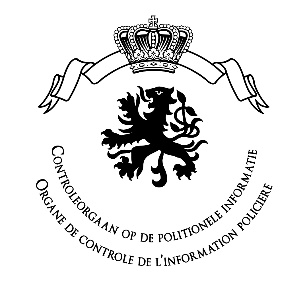 NOTIFICATION À L'ORGANE DE CONTRÔLE DE L'INFORMATION POLICIÈRE D'UNE UTILISATION NON VISIBLE DE CAMÉRA (CHAPITRE IV/1 DE LA LFP)Date :Données du déclarant Données relatives à l'utilisation de la caméra Registre (25/8 & 46/14) Oui, le ………… (date) n° REGPOL : ……………… Registre propre  NonPolice fédéralePolice fédéralePolice locale (nom et n° de la ZP) :Police locale (nom et n° de la ZP) :Commissariat/Direction générale  CG DGA DGJ DGRService PLChef de corpsPolitique et stratégieInterventionRecherche/Jeunesse & FamilleTravail de quartierCirculation Police administrativeCommissariat/Direction générale  CG DGA DGJ DGRService PLChef de corpsPolitique et stratégieInterventionRecherche/Jeunesse & FamilleTravail de quartierCirculation Police administrativeCommissariat/Direction générale  CG DGA DGJ DGRService PLChef de corpsPolitique et stratégieInterventionRecherche/Jeunesse & FamilleTravail de quartierCirculation Police administrativeCommissariat/Direction générale  CG DGA DGJ DGRService PLChef de corpsPolitique et stratégieInterventionRecherche/Jeunesse & FamilleTravail de quartierCirculation Police administrativeCommissariat/Direction générale  CG DGA DGJ DGRService PLChef de corpsPolitique et stratégieInterventionRecherche/Jeunesse & FamilleTravail de quartierCirculation Police administrativeCommissariat/Direction générale  CG DGA DGJ DGRService PLChef de corpsPolitique et stratégieInterventionRecherche/Jeunesse & FamilleTravail de quartierCirculation Police administrativeDirection/serviceDéclarantNom :Grade/fonction :Téléphone :E-mail : Nom :Grade/fonction :Téléphone :E-mail : Nom :Grade/fonction :Téléphone :E-mail : Responsable du traitementNom :Grade/Fonction :Téléphone :E-mail :Nom :Grade/Fonction :Téléphone :E-mail :Nom :Grade/Fonction :Téléphone :E-mail :Data protection officer (délégué à la protection des données) Nom :Grade/Fonction :Téléphone :E-mail :Nom :Grade/Fonction :Téléphone :E-mail :Nom :Grade/Fonction :Téléphone :E-mail :Base légale… (mentionnez les articles applicables de la LFP)Caméra fixe temporaire  Caméra ordinaire Caméra intelligente Caméra mobile  Ordinaire  Caméra intelligente Proportionnalité et subsidiarité (46/2, 25/5, 46/5, 3e alinéa)… (décrivez le respect de ces principes)CATÉGORIE D'UTILISATION  CIRCONSTANCES PARTICULIÈRES (46/4 LFP)1e Catégorie  46/4, 1e alinéa, 1° (article 22, 2e alinéa : attroupements)-  Finalités spécifiques : … (décrivez/expliquez)-  Durée limitée : … (mentionnez la période)-  Avis contraignant préalable du PR : … (date + joindre une copie)2e Catégorie   46/4, 1e alinéa, 2° (recueil de l'information de police administrative visée à l'article 44/5, § 1er, alinéa 1er, 2° et 3° de la LFP, pour autant qu'il s'agisse de :personnes radicalisées au sens de l'article 3, 15°, de la loi du 30 novembre 1998 organique des services de renseignement et de sécurité ; personnes à l'égard desquelles il existe des indices fondés et très sérieux qu'elles souhaitent se rendre sur un territoire où des groupes terroristes, tels que définis à l'article 139 du Code pénal, sont actifs dans des conditions telles qu'elles peuvent présenter à leur retour en Belgique une menace sérieuse d'infraction terroriste telle que définie à l'article 137 du Code pénal ou que ces personnes ont l'intention de commettre hors du territoire national des infractions terroristes telles que définies à l'article 137 du Code pénal)- Finalités spécifiques : … (décrivez/expliquez)- Durée limitée ne dépassant pas 1 mois : … (mentionnez la période)- Avis contraignant préalable du PR : … (date + joindre une copie)- Avis préalable contraignant VSSE : … (date + joindre une copie)3e Catégorie  46/4, 1e alinéa, 3° (l'utilisation sur un moyen de transport de police, non identifiable comme tel, pour la lecture automatique de plaques d'immatriculation, en vue de détecter des véhicules signalés (ANPR)).-  Finalités spécifiques : … (décrivez/expliquez)-  Durée limitée : … (mentionnez la période)-  Avis contraignant préalable du PR : … (date + joindre une copie)CATÉGORIE D'UTILISATION PROTECTION SPÉCIALISÉE DE PERSONNES (46/9 LFP)Caméra visible pas possible/non souhaitable (46/4, 1e alinéa & 46/9) parce que les circonstances ne permettent pas à la police d'être identifiable (décrivez et expliquez) … parce que les circonstances sont de nature à rendre inopérante l'utilisation de caméras (décrivez et expliquez)…Autorisation de principe préalable pour l'utilisation non visible en vue de la protection de personnes (46/9) Commissaire général Membre du comité de direction de la PF  Chef de corps PLAutorisation spécifique préalable pour l'utilisation non visible dans des circonstances particulières (46/5) Commissaire général Membre du comité de direction de la PF Chef de corps PLLa personne n'a pas refusé la protection (46/9, 2°)Autorisation orale préalable en cas d'urgence (25/4, § 3) Bourgmestre (date & joindre/faire suivre une copie de la confirmation écrite) Ministre de l'Intérieur (date & joindre/faire suivre une copie de la confirmation écrite) Conseil communal (date & joindre ou faire suivre une copie de la confirmation) Notification PR (date & joindre/faire suivre une copie) Notification bourgmestre (date & joindre/faire suivre une copie)Analyse d'impact et de risques au niveau de la protection de la vie privée et au niveau opérationnel (44/11/3octies, 46/2, 25/4, § 2, 2e alinéa) (date et joindre copie)Première utilisation Prolongation … (indiquez le nombre de prolongations)Lieu ouvert … (description) Lieu fermé accessible au public … (description)Utilisation véhicule de policeMarque :Type :Plaque d'immatriculation :Catégories de donnéesCatégorie de destinataires des donnéesAccès en temps réel par d'autres que des membres de la GPI (25/5, § 2) Non Oui (décrivez)Enregistrement dans une banque de données (44/2, § 3, 44/11/3, 44/11/3octies, 3e alinéa) Banque de données particulière (description de la banque de données particulière dans laquelle les données sont enregistrées) Banque de données technique locale  Banque de données technique nationale Avis du DPO (joindre une copie)Corrélations ANPR (44/11/3decies, § 4, 5e alinéa) Missions de police administrative et corrélation de données ANPR avec des listes ou extraits de banques de donnéesProtection des données Politique générale de sécurité Analyse d'impact et de risques (AIPD)Sécurité physique et environnement  Sécurisation des accès physiques  Prévention, détection et gestion en cas de dangers physiques (incendie, etc.) Systèmes de sauvegardeSécurisation de réseau  … (décrivez)Sécurisation des accès  Profils Liste du personnel  Système d'identification et d'authentificationJournalisation  (25/7, 44/11/3novies, 46/13) … (décrivez le système de journalisation)Transfert de données à l'étranger  Non Oui (décrivez)Délai de conservation (46/12) … (indiquez le délai de conservation concret) Pour la durée de la mission Faits constatés par hasard